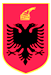 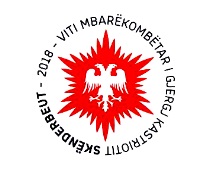 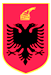 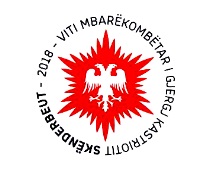 REPUBLIKA E SHQIPERISEKOMISIONI QENDROR I ZGJEDHJEVEV E N D I MPËR  VERIFKIMIN E DEKLARIMEVE NË FORMULARIN E VETËDEKLARIMIT TË KANDIDATËVE NGA LISTAT SHUMEMËRORE PËR KËSHILLAT BASHKIAK NË ZBATIM TË  LIGJIT          NR. 138/2015 “PËR GARANTIMIN E INTEGRITETIT TË PERSONAVE QË ZGJIDHEN, EMËROHEN OSE USHTROJNË FUNKSIONE PUBLIKE”Komisioni Qendror i Zgjedhjeve në mbledhjen e datës 19.11.2018, me pjesëmarrjen e:Klement       	ZGURI -		KryetarDenar 		BIBA -		          Zv/KryetarBledar		SKËNDERI-		AnëtarEdlira		JORGAQI-		AnëtareRezarta          BITRI-		          AnëtareShqyrtoi çështjen me, OBJEKT: 	Për verifikimin e deklarimeve në formularin e vetëdeklarimit të kandidatëve nga listat shumemërore për këshillat bashkiak në zbatim të ligjit               nr.138/2015, “Për garantimin e integritetit të personave që zgjidhen, emërohen ose ushtrojnë funksione publike”. BAZË LIGJORE: 	Neni 23, pika 1, germa a, i Ligjit nr. 10019 datë 29.12.2008  “Kodi Zgjedhor i Republikës së Shqipërisë’’, i ndryshuar; Neni 11, i ligjit 138/2015,            “Për garantimin e integritetit të personave që zgjidhen, emërohen ose ushtrojnë funksione publike”; Kreu V, i Vendimit të Kuvendit nr. 17/2016 “Për përcaktimin e rregullave të detajuara mbi zbatimin e ndalimeve të parashikuara në ligjin nr. 138/2015, “Për garantimin e integritetit të personave që zgjidhen, emërohen ose ushtrojnë funksione publike”. KQZ pasi shqyrtoi dokumentacionin e paraqitur dhe dëgjoi diskutimet e të pranishmëve,VËRENDisa këshilla bashkiak kanë njoftuar Komisionin Qendror të Zgjedhjeve për krijimin e vakancave në këshill për arsye të dorëheqjeve ose humbjes së mandatit nga disa këshilltarë. Referuar nenit 11 të ligjit nr. 138/2015, “Për garantimin e integritetit të personave që zgjidhen, emërohen ose ushtrojnë funksione publike”, vetëdeklarimi dhe verifikimi i kushteve të të dhënave në përputhje me këtë ligj, kryhet për çdo kandidat të listës shumemërore për zgjedhjet pararendëse, për këshillin bashkiak, të cilit i takon të marrë mandatin e këshilltarit për vendin vakant.Kandidatët për këshilltarë përcaktuar në bazë të listave shumemërore të subjekteve përkatëse kanë plotësuar e depozituar në Komisionin Qendror të Zgjedhjeve, formularët e vetëdeklarimit si organi kompetent për administrimin, verifikimin, zbatimin e ndalimeve për zgjedhjen dhe emërimin në funksionin publikë ku përfshihet dhe funksioni i këshilltarit të bashkisë.Nga verifikimi i formularëve të vetëdeklarimit, të 3 (tre) kandidatëve për anëtarë në këshillat bashkiak, rezulton se 2 (dy) prej tyre nuk kanë deklaruar asnjë të dhënë që ka të bëj me parashikimet për ndalime në ligjin nr.138/2015, ndërsa një prej tyre:Z. Gjovalin Nikollë Bibaj, kandidat për anëtar në Këshillin e Bashkisë Tropojë, i subjektit politik Partia Ardhmëria Shqiptare ka deklaruar, në pikën 1 të formularit të Vetëdeklarimit (A jeni dënuar ndonjëherë me vendim gjyqësor të formës së prerë nga një autoritet gjyqësor shqipëtar apo i huaj?), se është dënuar nga:Gjykata e Rrethit Gjyqësor Tropojë, me vendimin nr. 08 datë 18.06.2002, për veprën penale “Prodhim i kundraligjshëm i mallrave industrial dhe ushqimorë”, parashikuar nga neni 288/a i Kodit Penal, ndaj të cilit është vendosur masa e dënimit me gjobë;Gjykata e Rrethit Gjyqësor Tropojë, me vendimin nr. 30 datë 11.04.2016, për veprën penale “Mosbindje ndaj policisë së rendit publik”, parashikuar nga neni 242i Kodit Penal, ndaj të cilit është vendosur masa e dënimit me gjobë.Në zbatim të ligjit nr.138/2015 "Për garantimin e integritetit të personave që zgjidhen, emërohen ose ushtrojnë funksione publike" dhe Kreut V, pika 2, germa b dhe pikës 3, germa c, të vendimit të Kuvendit nr. 17/2016 “Për përcaktimin e rregullave të detajuara mbi zbatimin e ndalimeve të parashikuara në ligjin nr.138/2015”, Komisioni Qendror i Zgjedhjeve, me shkresat nr. 1414 prot., datë 22.10.2018, nr. 1462 prot., datë 29.10.2018 dhe nr. 1503 prot., datë 06.11.2018 ka kërkuar informacion nga zyra e gjendjes civile dhe me shkresat nr. 1419 prot., datë 22.10.2018, nr. 1461 prot., datë 29.10.2018 dhe nr. 1504 prot., datë 06.11.2018, ka kërkuar informacion nga zyra e gjendjes gjyqësore, për kandidatët për anëtarë të këshillave bashkiak, që kanë dorëzuar formularët e vetëdeklarimit në Komisionin Qendror të Zgjedhjeve, si dhe ka bërë publikimin e formularëve të vëtëdeklarimit në faqen zyrtare të internetit.Në përgjigje të shkresave nr. 2569/1 prot., datë 25.10.2018, nr. 2644/1 prot., datë 31.10.2018, dhe nr.2768/1 datë 12.11.2018,  zyra e gjendjes gjyqësore ka dërguar në Komisionin Qendror të Zgjedhjeve, verifikimin e gjendjes gjyqësore për 3 (tre) nga kandidatët për anëtarë në këshillat bashkiak, sipas të cilave rezulton se, znj. Marsela Hysa dhe znj. Marie Ademi, janë të padënuara nga gjykatat shqiptare, ndërsa z. Gjovalin Nikollë Bibaj ka rezultuar i rehabilituar dhe quhet i padënuar.Në bazë të Vërtetimit të Gjendjes Gjyqësore nr. 11 prot., datë 09.11.2018, z. Gjovalin Nikollë Bibaj rezulton se: me vendimin nr. 08 datë 03.04.2002, të Gjykatës së Rrethit Tropojë, është deklaruar fajtor për veprën penale, “Prodhim i kundraligjshëm i artikujve dhe mallrave industrialë e ushqimorë”, parashikuar nga neni 288/a/1, të K.P dhe dënohet me 50.000 (pesëdhjetë mijë) lekë gjobë. Në bazë të nenit 69 K.Penal është rehabilituar; me vendimin nr. 19 datë 17.02.2016, të Gjykatës së Rrethit Tropojë, është deklaruar fajtor për veprën penale, “Mosbindje ndaj urdhërit të policisë së rendit publik”, parashikuar nga neni 242, të K.P dhe neni 406 K.Pr.P dhe dënohet me 80.000 (tetëdhjetë mijë) lekë gjobë. Në bazë të nenit 69 K.Penal është rehabilituar dhe quhet i padënuar.Sipas vendimeve të sipërpërmendura, z. Gjovalin Nikollë Bibaj nuk përfshihet në fushën e veprimit të Ligjit nr. 138/2015 “Për garantimin e integritetit të personave që zgjidhen, emërohen ose ushtrojnë funksione publike”. Referuar nenit 49 të ligjit nr.139/2015, “Për vetëqeverisjen vendore” këshilli bashkiak ka kompetencën për dhënien e mandatit, anëtarit të këshillit bashkiak. KQZ, referuar pikës 2, paragrafi i fundit, të Kreut V të vendimit 17/2016 të Kuvendit konstaton se për 3 (tre) kandidatët për këshilltarë bashkie, të dhënat e të cilëve nuk përbëjnë kusht për mos zgjedhjen e kandidatëve në funksionin e këshilltarit, duhet vazhdojnë procedurat për dhënie mandati nga këshillat bashkiak përkatës dhe vazhdimin e procedurave të mëtejshme për verifikim.PËR KËTO ARSYE:Komisioni Qendror i Zgjedhjeve, bazuar në nenin 23, pika 1, germa a, i Ligjit nr. 10019 datë 29.12.2008  “Kodi Zgjedhor i Republikës së Shqipërisë’’, i ndryshuar; nenin 11, i ligjit 138/2015, “Për garantimin e integritetit të personave që zgjidhen, emërohen ose ushtrojnë funksione publike”; Kreu V, i Vendimit të Kuvendit nr. 17/2016 “Për përcaktimin e rregullave të detajuara mbi zbatimin e ndalimeve të parashikuara në ligjin nr. 138/2015, “Për garantimin e integritetit të personave që zgjidhen, emërohen ose ushtrojnë funksione publike”. VENDOSI:Njoftimin e këshillave bashkiak për vazhdimin e procedurave për dhënien e mandatit kandidatëve të listave shumemërore, për plotësimin e vendeve vakantë në këshillat bashkiak, sipas lidhjes bashkëlidhur këtij vendimi. Ky vendim hyn në fuqi menjëherë.Klement		ZGURI -		KryetarDenar 		BIBA -		Zv/KryetarBledar		SKËNDERI-		AnëtarEdlira			JORGAQI-		AnëtareRezarta		BITRI-		Anëtare